Projet connexion base Oracle-xe avec VBnetH. TSOUNGUI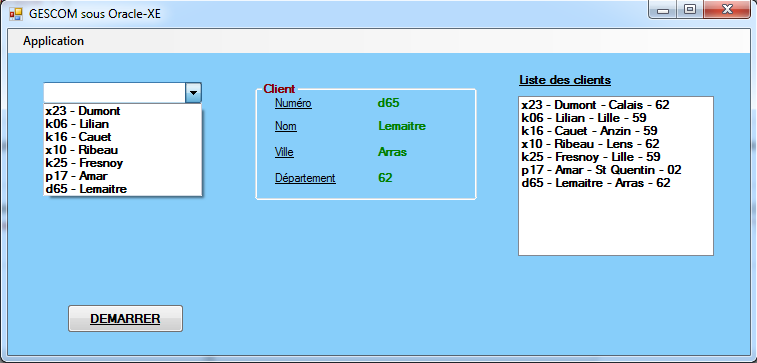 Le code completImports System.Data.OleDbPublic Class frmoragescom    Private Sub btnDemarrer_Click(ByVal sender As System.Object, ByVal e As System.EventArgs) Handles btnDemarrer.Click        Dim myCommand As OleDb.OleDbCommand        Dim dr As OleDb.OleDbDataReader        'Chaîne de connexion à la base Oracle-XE -- La connexion a lieu en réseau sur le port TCP 1521        Dim Oradb As String = "Data Source=192.168.20.10:1521;User Id=henri;Password=henri2017;Provider=OraOLEDB.Oracle;OLEDB.NET=True;LazyLoad=1;"        Dim conn As New OleDb.OleDbConnection(Oradb)        Try            conn.Open()  'Ouverture de la connexion            myCommand = New OleDb.OleDbCommand("select * from client;", conn)            'Execution de la requête            dr = myCommand.ExecuteReader()            'Affichage des résultats de la requête SQL dans des objets	     '         comboboxes, textboxes, listboxes, labes, etc            Dim ligne As String            ComboBox1.Items.Clear()            ListBox1.Items.Clear()            lblcliNum.Text = "" : lblcliNom.Text = "" : lblcliville.Text = "" : lblcliDept.Text = ""            While (dr.Read())       'Boucle d’affichage des résultants contenus dans le dr       'Les champs du dernier enreg. Les indices des champs (numéro, nom, ' ville, département), commencent à 0.                'Remplissage des labels                lblcliNum.Text = ((dr.GetString(0)))                lblcliNom.Text = ((dr.GetString(1)))                lblcliville.Text = ((dr.GetString(2)))                lblcliDept.Text = ((dr.GetString(3)))                'Affichage dans le comboBox                 ComboBox1.Items.Add((dr.GetString(0)) & " - " & (dr.GetString(1)))                'Affichage dans la listbox                ligne = ((dr.GetString(0))) & " - " & ((dr.GetString(1))) & " - " & (dr.GetString(2)) & " - " & ((dr.GetString(3)))                ListBox1.Items.Add(ligne)          'Affichage dans le listbox            End While            dr.Close()         'Fermeture du dr et de la connection à la base            conn.Close()            MsgBox("Programme terminé !")        Catch Ex As Exception            MsgBox(Ex.ToString)        End Try    End Sub    Private Sub QuitterToolStripMenuItem_Click(ByVal sender As System.Object, ByVal e As System.EventArgs) Handles QuitterToolStripMenuItem.Click        End    End Sub    Private Sub AuteurToolStripMenuItem_Click(ByVal sender As System.Object, ByVal e As System.EventArgs) Handles AuteurToolStripMenuItem.Click        MsgBox("Auteur du programme : Henri T.       " & Chr(10) & " ISTV, nov 2018              ", MsgBoxStyle.Information, "Développeur ")    End SubEnd Class